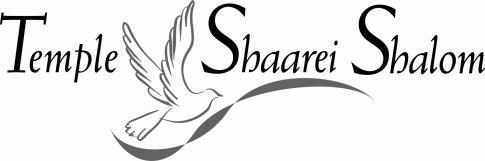 Youth Group Membership Form for STARY and STARY Jr.  Name  	 	 	 	          Grade 	 	 	 	School Address 	 	 	 	       City/State  	 	 	Zip Code Home Phone  	 	 	        Child/Teen’s Cell Phone 	 	 	Birthday Parent 2 Name  	 	 	 	Daytime Phone  	Cell Phone Parent 2 Email Address *Financial aid may be available, contact Youth Advisor for more information** Membership is non-refundable Enclosed is my check for $________________ ________ (check here) I am enrolled in the Tichon (Post B’nei Mitzvah Program) and my membership is includedPlease return to the Temple, ATTN STARY: 9085 Hagen Ranch Rd., Boynton Beach, FL 33472 Please See Calendar and website for information on Event dates.For more information, please contact Pamela McCarthy at 561-364-9054 ext. 214 or email youth@templeshaareishalom.com, Visit our webpage at www.templeshaareishalom.com or find us on Facebook!Youth Group Membership Form for STARY and STARY Jr.  Emergency Contact: (Must be someone other than relatives living at the same residence) 	Name of Insured 	 	 	Family Doctor’s Name            Doctor’s Phone List allergies if any What medications may we give to your child? ___Pain reliever ___Benadryl ___Other: ___________________________________ Is your child currently receiving treatment/medication for a current illness? ___Yes ___No   If yes, please describe: ________________________________________ Will this condition impair any activities on trips or in youth group? ____________________________ What medication will your child be administering to themselves? Give description of medication, dosage, and administration: ____________________________________________________________ Does this medication limit him/her to certain activities? ___Yes ___No Are there side effects from the medications? ___Yes ___No Does your child have any dietary restrictions? If yes, describe: _________________________________ Does your child have any allergies? If yes, describe: _________________________________________ Additional pertinent health information: ________________________________ I hereby give permission to the medical personnel selected by the Temple Shaarei Shalom Youth Advisor to provide routine health care; to administer medications; to order X-rays, routine tests, and treatment; to release any records necessary for insurance purposes; and to provide or arrange necessary related transportation for my child. In the event I cannot be reached in an emergency, I hereby give my permission to the physician selected by the Temple Shaarei Shalom Youth Advisor to secure and administer treatment, including hospitalization for the person named above. 	Parent/Guardian Signature: _______________________________ 	Date: _________________ STARY & STARY Jr. Brit Kehillah (Code of Conduct)I will promote the creation of a religious youth community based on mutual respect and a sense of personal wellbeing. I will treat others with kavod (honor and respect), because we are created b’tzelem elohim (in the image of God). I have read the following rules, designed to promote the health and safety of all event participants, and have indicated my complete acceptance by my signature and that of my parent/guardian.  I will not possess, consume, or distribute alcoholic beverages, other than that served by adult leadership for Jewish sacramental purposes, even if I am of legal drinking age.   I will not possess, use, or distribute any illegal drug or drug paraphernalia.   I will not smoke, consume or distribute tobacco products at any time during the event.   I will attend and participate fully in the entire event, unless otherwise agreed upon with the STARY Youth Director.   I will arrive on time, stay until the end, and remain on the event premises at all times.   I will not bring or use any weapons, firearms, or anything that may be construed as a weapon.   I will not commit any illegal act. I understand that vandalism, disturbing the peace, or other inappropriate behavior as determined by the adult leadership in accordance with the youth leadership will not be tolerated. I understand that I will have to pay for any damage that I cause. I understand that no gambling is allowed, except for fundraisers approved by the adult leadership.   I understand that no guests are allowed at any event, unless the adult leadership grants permission in advance, and that any unauthorized guests will be asked to leave immediately.   I will not participate in any activities that could be deemed as hazing, sexually harassing, demeaning, or hurtful.   I agree to refrain from inappropriate sexual behavior.   I agree to abide by any additional rules, pertinent to a specific event, which may be announced, and to accept the consequences of their violation.   I understand that these rules of behavior apply from the time I leave home for the event, during the event itself, and until I return home after the event. ___________________________                  ________________ Child/Teen Signature                                      Date By signing below I agree to the following:  That my child agrees to and understands the STARY & STARY Jr. Youth Group Brit Kehillah.  That I hold harmless Temple Shaarei Shalom and/or any of its agents in case of any emergency situation that may arise. ___________________________                  _________________ Parent/Guardian Signature                                   Date Youth Group Membership Form for STARY and STARY Jr.  Youth Group Transportation Release: I/we, the parents/guardians of ________________________________, do here by release and hold harmless Temple Shaarei Shalom, Pam McCarthy, and the Jewish Federation of Palm Beach County from any or all claims that may arise from any or all youth group transportation to or from or at STARY, STARY Jr., or NFTY events. ___________________________                  _________________ Parent/Guardian Signature                              Date Consent to Publication: I hereby grant permission to Temple Shaarei Shalom to use my/my child’s name, likeness, or photograph in any publication, advertisement, display, or other medium in print or online in connection with the programs, activities, and events of Temple Shaarei Shalom. ___________________________                  _________________ 	Child/Teen Signature                                       	Date ___________________________                  _________________ 	Parent/Guardian Signature                               	Date Driving Consent Form: If your child is NOT of driving age: Yes, my child may be driven by a fellow youth grouper. No, my child may not be driven to and from events by a fellow youth grouper. I will be responsible for picking up/dropping off my child. I will be at pick up locations 10 minutes prior to the event ending. Yes, my child may be driven by the parent/guardian of a fellow youth grouper. If your child is of driving age: Yes, my can may drive themselves to and from youth group events.  No, I do not want my child driving to and from youth group events. Yes, my child may drive other youth groupers. No, my child may not drive other youth groupers. ___________________________                  _________________ Parent/Guardian Signature                              Date Thank you and welcome to STARY! We look forward to your participation in our program. Parent 1 Name  	 	 Daytime Phone  Cell Phone Parent 1 Email Address Temple Member Non-Member  STARY Jr. Youth Group (Grades 6-8)        	$65 	          $90  STARY Youth Group (Grades 9-12)           	$85 	          $120 Name  	 	 Relation Home Phone 	 	 	 Insurance Information:(For offsite events and Kallot) 	Cell Phone Insurance Company 	 	 Policy Number  Contact Number 